УМК «Гармония» 2 классТема: Буква на месте звука, которого нетЦели:   Познавательные:привлечь внимание детей к наличию орфографической проблемы при обозначении буквами определённых сочетаний звуков [сн, с'н']; помочь учащимся осознать эти сочетания как опознавательный признак ещё одной орфограммы корня; постановку новой учебной задачи связать с повторением ранее изученных способов проверки букв безударных гласных и парных согласных в корне слова; формировать освоение способа проверки букв на месте непроизносимых согласных звуков; формировать умения, которые обеспечат успешное выполнение деятельности; добиться того, чтобы к концу урока ученики восприняли, осмыслили новый материал и научились его применять на практике.Развивающие:развивать умение  анализировать, выделять главное; учить сравнивать, обобщать и систематизировать понятия; ставить и разрешать проблемы; развивать зрительную память; глазомер, ориентировку в пространстве;развивать двигательную сферу: моторику мелких мышц, умение управлять своими двигательными действиями.Воспитательные:воспитывать самостоятельность, творческую активность учащихся;воспитывать такие качества, как дисциплинированность и собранность, честность и усердие, умение общаться друг с другом.                  Оборудование: Учебник «К тайнам нашего языка» 2 класс (авторы: Соловейчик М.С., Кузьменко Н.С.);тетрадь-задачник «К тайнам нашего языка» 2 класс (авторы: Соловейчик М.С., Кузьменко Н.С.)Этапы урокаХод урокаI.Организационный моментII.Минутка чистописанияIII.Словарно – орфографическая работаIV.Изучение нового материала1. Создание проблемной ситуации.а)Актуализация знанийб)Практические ситуации, которые включают новое и незнакомоев) Осознание границы знания и незнания.г)Формулировка учебной задачи.V.Высказывание гипотез решения задачи и планирование решения.VI. Чтение текста. Работа с правилом. VII.Формирование способа действия по применению правила.1. Составление памятки способа действия.Закрепление РефлексияДомашнее задание (по выбору)Итог урокаДежурный ученик:Слышите, звенитзвонок,Весело, задорно,Начинаем мы урок.Все к нему готовы?Чтобы зрение, осанкуЛет до ста нам сохранить,Сядем так, как на плакатеДевочка сидит!(Ученики)Я тетрадочку откроюИ с наклоном положу, Я друзья от вас не скрою, Ручку я вот так держу.Сяду прямо не согнусь,За работу я берусь.Запись числа и классной работы с комментированием.На доске записаны буквосочетания: сн стн сн стн- Определите закономерность написания букв в цепочках и продолжите строчку до конца.- Какое сочетание произносится легче? Почему? (Три согласных произнести трудно).- Оцените свою работу.-Чтобы эти согласные не играли с нами  в прятки,   Мы записали их в тетрадке. -Подчеркните самое красивое соединение.- Найдите в этой записи два слова из словаря (корова, собака). (Открываются рисунки).- В чем смысловое сходство слов корова и собака? (Домашние животные).1)- Рассмотрим  новое словарное слово «корова».-Найдите орфограмму.- Скажем, слово по слогам.- Сколько слогов в слове?- Поставим ударение. Какой слог опасный? (2 слог)-Что будет делать дальше думающий ученик? (Поставит в сильную позицию.)-Попробуйте поставить в сильную позицию.-Вывод: нельзя поставить под ударение.- Безударный гласный О какой?(Непроверяемый.)- Это слово надо запомнить.-Запишите слово, поставьте ударение и подчеркните букву, которую нужно запомнить.-Составьте и напишите предложение с этим словом. Комментированное письмо.2) - Рассмотрим  новое словарное слово «собака».Аналогичная работа.Блицтурнир. - Что в слове главное? (Его значение)- В какой части слова хранится общее значение однокоренных слов? (В корне)- Какие орфограммы корня вам известны? (Орфограммы гласных и согласных)- Попробуйте объяснить, почему мы на уроке русского языка, как на уроке математики пользуемся словом «задача». (Потому, что нам надо решить какую букву выбрать, чтобы написать слово правильно)- Какие орфографические задачи мы умеем решать? Как? ( Мы можем выбрать букву, если она в корне. Для этого изменяем проверяемое слово или подбираем однокоренное) - Дети, вы сегодня готовы совершить открытия? Приступим к работе.1) Распределительный диктант.- Я вам буду диктовать слова, а вы записывайте их в два столбика парные согласные на конце слова и в середине.Диктую слова: поезд, гриб, кружка, ложка, сугроб, дубки.   В самом конце диктую ещё два слова с неизвестной орфограммой (свистнул, известный), создавая тем самым проблемную ситуацию.  - Проверим, как вы распределили эти слова в два столбика. - Мы сейчас с вами выяснили, что слова свистнул  и известный  вы распределили по-разному. - А некоторые из вас не писали их вообще.- Получились у вас и разные варианты написания данных слов.(на доске фиксирую ответы детей.)    свиснул      известный       грустный      извесный      - Почему вы выполнили задание по-разному?-  В чём затруднение? - Как же узнать, кто прав?На доске: сви [   ] ул,  изве [   ] ый- Какова причина вашего затруднения? (У нас нет знаний - нужно или не нужно писать согласную в слове, если её не слышно.)- Можно ли сказать, что на месте этого сочетания звуков есть орфограмма? (Да)  К этой орфограмме у меня есть интересный стишок.Играли звуки в домикеКак маленькие гномикиМеж собой они дружилиНичего не говорилиЛюбили в прятки поигратьШапку-неслышимку одевать. - Вам важно знать, как пишутся слова: с согласной или без неё? (Да. Мы должны уметь грамотно писать диктанты, сочинения)- Какую цель поставите на уроке? (Узнать пишутся ли в словах согласные, если они не произносятся.) - Что нам поможет узнать пишутся ли в словах согласные, если они не произносятся? (Правило или алгоритм.) -Значит, какая наша задача? (Составить алгоритм или вывести правило.) - Какой способ мы будем использовать при выведении правила? (Обычно мы выводим правило на основе наблюдения и сравнения.)- А как вы думаете, где и как вы сможете сами узнать о новой орфограмме и постараться ответить на ваши вопросы?(Надо вернуться к нашим словам и попробовать исследовать их.)- Тогда начнем наше исследование.1) Понаблюдаем над словами с непроизносимым звуком. Будем работать в тетрадях и на доске.- Запишите в транскрипцию слова «свистнул» [с в̛ и с н у л]- Сколько звуков? (7)    Сколько букв? (8)-  Значит, у нас появилась проблема: звука нет, а буква есть! Что вы предлагаете? (ответы детей)-Подберите однокоренные слова. (Учитель записывает на доске: [с в̛ и с н у л], [с в̛ и с т ], [с в̛ и с т о к].- Что интересного заметили в этих словах? (побуждаю к осознанию противоречия.) (В одних однокоренных словах [т] произносится, а в других – нет.)- В какой позиции находится звук [т], когда произносится в словах?(В сильной)- В какой части слова встречается согласный [т]? (в корне)-Значит,  какой корень в этих словах? / - свист- /. - В какой позиции находится звук [т], когда не произносится?(В слабой)Аналогично проходит работа над словом «известный».- Наблюдая за этими словами, что вы заметили?(Мы заметили, что в одних однокоренных словах появляется [Т], а в других - нет.)- Уточните, на месте какого сочетания звуков возникла проблема?   (СН) - Какую орфографическую задачу задает нам при письме сочетание звуков [СН] и [С̛ Н̛ ]? (В окружении этих звуков может быть согласный звук)-А почему всё-таки не все согласные произносятся в словах и исчезают при произношении? (Их много стоит рядом и трудно прочитать.)- Какую букву надо писать на месте звука, которого нет.- Так как можно назвать тему нашего урока?(Буква Т на месте звука, которого нет в сочетании [CH])- Одинаково или по-разному пишутся корни в однокоренных словах? (Корни в однокоренных словах пишутся одинаково).-Будем ли мы писать букву Т, если в некоторых однокоренных словах звук [т] не произносится?- Какое можно дать название звуку, который не произносится. (Варианты ответов: нулевой, молчаливый и т.д.).- Так как по-другому можно назвать тему нашего урока? (Ответы детей).2) работа по учебнику- Проверим наши предположения по учебнику, и выясним, как там формулируется тема урока. Но для этого сначала выполним  задания в учебнике на с. 66 упр. 436 (тетрадь – задачник с. 54 упр. 436)- Заяц! – молвил гусь. –Отчего ты гру[    ] ый? - Откровенно признаюсь:Я ужасно вку [   ] ый?                     По Н МатвеевойНа доске заранее записаны слова: гру [   ] ый,  вку [   ] ый - Покажите звуки, которые слышим. гру [сн] ый, вку [сн] ый - Как узнать, как пишутся эти слова? (Надо проверить)- К какой части речи относятся эти слова? - Как мы умеем проверять прилагательные? (По команде вопросов что?, каков?) - Что? грусть         Каков? грустен - Что? вкус             Каков? вкусен - Проведём опыт, сделаем вывод:     Запись на доске: грустный – грусть, вкусный – вкусСравни записи и свои наблюдения покажи на схеме в тетради – задачнике                          стн[сн]                           сн - Можно ли сказать, что на месте этого сочетания звуков есть орфограмма? (Да) - Объясните ответ. (Иногда в сочетании [сн] звука нет, а буква есть.)– Проведём ещё один опыт, а потом проверим, как по – другому можно назвать тему урока. Подсказку найдём в сообщении, данном в учебнике на странице 66 упражнение № 437.Чтение детьми текста учебника.- Почему некоторые звуки русского языка трудно выговаривать? (Это тогда, когда они попадают между двумя соседями – согласными)  - Зачитаем вывод:- Как называется тема этого урока по-другому? - Непроизносимые согласные звуки.- Наши предположения совпали.  - Какие согласные играют с нами  в «прятки»? (Непроизносимые)- Продолжим наше исследование-Какое правило вы знаете о правописании согласных в корне слова?( Мы знаем только правописание парных согласных)- Что мы знаем о парном согласном звуке на конце и в середине слова? - Мы знаем, что в слабой позиции парные звонкие согласные звуки чередуются со своими парами. - Как проверяем  парный согласный?(Звук в слабой позиции обозначается той же буквой, которая обозначает звук в этом же слове в сильной позиции.)- Когда парный согласный находится в сильной позиции?(Когда стоит перед гласным и перед сонорным согласным, т.к. он тоже всегда в сильной позиции.)- Подумайте, как определить, есть ли в слове непроизносимый согласный? Как проверить написание слова?- Гласный или согласный звук требует проверки в словах свистнул и известный? (Согласный)- Тогда попробуйте проверить его таким же способом, как и парный согласный.Об этом есть стихотворение.Порой в словах встречаютсяУжасные согласные.Они не произносятся,И что писать, неясно вам…Чтобы знать, как писать,Надо слово изменять,Чтоб за звуком непонятнымГласные стояли.- Давайте, пользуясь этим правилом, проверим слово свистнул.- Свистнул (записывают в тетрадь, обозначают орфограмму: свистнул – свисток).- Но оказывается, слова с непроизносимыми согласными можно проверить и другим способом. Для этого же слова есть проверочное слово свист. Значит, как еще можно проверить слово?- Изменить слово так, чтобы согласный звук был в конце слова.- Так как же узнать, надо ли писать букву Т? (Показываю детям на все однокоренные слова.)(Надо подобрать однокоренные слова, выделить корень и т.д.)- Какие же слова будут здесь проверочными для слова свистнул? (Свисток, свист)- Почему? (Непроизносимый согласный звук в них слышится четко.)- Какие же слова будут здесь проверочными для слова известный? (Известие, весть)- Почему? (Непроизносимый согласный звук в них слышится четко.)- Что нужно сделать, чтобы правильно написать букву, обозначающую непроизносимый согласный звук в корне? (Выводы делаем вместе.)- А теперь посмотрим, что нам рекомендует учебник с. 67(читаем вслух).-Запомните правило! 1. Чтение правила. Прочитайте правило про себя.-Прочитает правило вслух (один ученик читает)2. Деление текста на логические части. Сколько частей в правиле? 3. Анализ содержания текста.а) воспроизводящие вопросы.-О каких согласных говорится в правиле?- Как узнать, есть в слове (в корне) непроизносимый согласный звук или нет?- Когда обозначаем буквой непроизносимый звук?- Когда не обозначаем  непроизносимый?б) анализирующие вопросы. - Всегда ли в проверочных словах появляется непроизносимый согласный  звук? - Можно ли непроизносимый согласный звук обозначать буквой, если в проверочном слове он не появился?4. Задания – «ловушки» - Как отличить непроизносимый согласный от буквы на месте звука, которого нет?(Это одно и тоже.)- Докажите, что примеры данные в правиле действительно относятся к орфограмме «непроизносимые согласные».- Я тоже приведу свои примеры: 1) Я считаю, что в слове ветка  непроизносимый согласный Т, проверочное слово - веточка.(Несмотря на то, что в этом слове и есть согласный Т –  здесь нет  орфограммы непроизносимый согласный, в этом слове орфограмма парный согласный. 2) Я считаю, что в словах прелестный, вкусный, радостный - есть орфограмма непроизносимый согласный, т.к. здесь есть сочетание согласных СН, поэтому в этих сочетаниях пишется  Т. ( Вы неправы, в слове вкусный Т не пишем, так как в проверочном слове звук Т не появляется.)- А теперь ваша очередь привести слов с непроизносимым согласным.-Вспомним действия, которые выполняли, для того чтобы правильно писать слова с непроизносимым согласным и  вместе составим общий алгоритм для проверки написания согласных букв в корне слова.-Прежде всего что мы делаем, для того чтобы узнать орфограмму непроизносимый согласный.(Произносим слово и определяем, есть ли в нём стечение согласных в середине слова.) - Первое действие в нашей памятке, какое будет?( Произнесу слово. Определю, есть ли в нем стечение согласных в середине слова.)- Если есть стечение согласных, тогда каким будет следующее действие нашей памятки? ( Подберу однокоренное проверочное слово.)- Если в проверочном слове  появится непроизносимый звук, то, как будете писать это слово? (На письме обозначу его буквой)Значит, какое будет следующее действие нашей памятки?( Напишу слово с непроизносимой согласной, если в проверочном слове появится непроизносимый звук.)- Если в проверочном слове  не появится  звук, то как будете писать это слово? (На письме, на этом месте букву писать не буду.)- Значит, какое будет следующее действие нашей памятки?( Если звук не появился в проверочном слове, букву в этом месте не напишу.) - А чтобы убедиться в том, что правильно написали слово на эту орфограмму, что для этого можно сделать?( Можно проверить себя)- Как будете проверять себя?- Мы знаем несколько способов проверки написания слов с непроизносимым согласным, поэтому постараюсь применить все способы.  - Каким будет последний шаг?( Обозначу орфограмму.)- Кто повторит все действия, которые выполняем,  для того чтобы правильно писать слова с непроизносимой согласной?Памятка.1. Произнесу слово. Определю, есть ли в нем стечение согласных в середине слова.2. Подберу однокоренное проверочное слово.3. Напишу слово с непроизносимой согласной, если в проверочном слове появится непроизносимый звук.4. Если звук не появился в проверочном слове, букву в этом месте не напишу. 5. Проверяю себя: попробую применить разные способы проверки. 6. Обозначу орфограмму.1)Упр. 437, с 67 письменно. Дети выписывают слова в два столбика . В первый – слова в которых надо писать непроизносимый согласный Т, а во второй не надо.- Какую орфографическую задачу задаёт нам при письме сочетание звуков [сн]?Упр. 438 (комментированное письмо цепочкой)Дети  читают слова, говорят какие звуки слышат в сочетаниях  [сн ], [с’н’], какими знакомыми способами проверяют, есть или нет непроизносимый согласный, как напишут.  - Какое слово проверить не сможете? (лестница) - Куда обратитесь за помощью? (в орфографический словарь) - В каком слове непроизносимый согласный находится не в корне?( радостный – это единственное слово, когда непроизносимый согласный в суффиксе и его можно показать – «шалашиком ^»)Отмечается работа детей.2) Орфографическая игра.-Докажите мне, что вы можете решить орфографическую задачу непроизносимых согласных. Определите, есть ли в моих словах непроизносимый звук, или нет. Свой выбор докажите. Я буду называть слова. Если в слове надо писать непроизносимую согласную, вы будете хлопать в ладоши, а если в сочетании [сн ], [с’н’] не надо писать Т, тогда вы потопаете ножками. Че[__]ый, прекра[__]ый, опа[__]ый, изве[__]ый, я[__]ый, ме[__]ость, нена[__]ый. ски[__]ет, пови[__]ет)3) Самостоятельная работа-Я приготовила  для вас испытание. Выберите, пожалуйста, кто какую вершину будет покорять. Выбрали? - Вставьте в слова пропущенные буквы, устно подбирая проверочные слова. Непроизносимые согласные подчеркните. Проверка. - Сверьте с образцом.- Молодцы, ребята! Вы постарались и справились с моими заданиями.- Какие задачи стояли перед нами на уроке?- Как вы думаете, мы достигли своей цели?- На полях начертите оценочную линеечку. - Оцените свою работу на уроке по данной линеечке.- Поднимите руку, у кого крестик стоит на самом верху?(Далее вопрос задается тому ребёнку, который не поднял руку)- Что у тебя сегодня не получилось?записать слова с непроизносимыми согласными.составить рассказ, в котором много новых слов.упражнение 411.Всем знать правила с 67, 68 – Вы меня порадовали, были такими сообразительными, деловыми. Спасибо за то, что вы становитесь пытливыми и любознательными.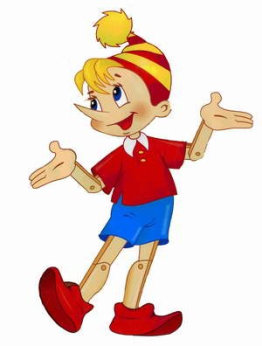 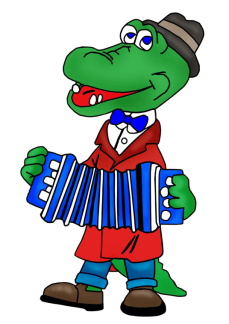 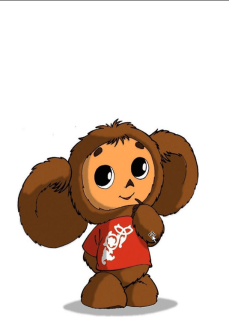 